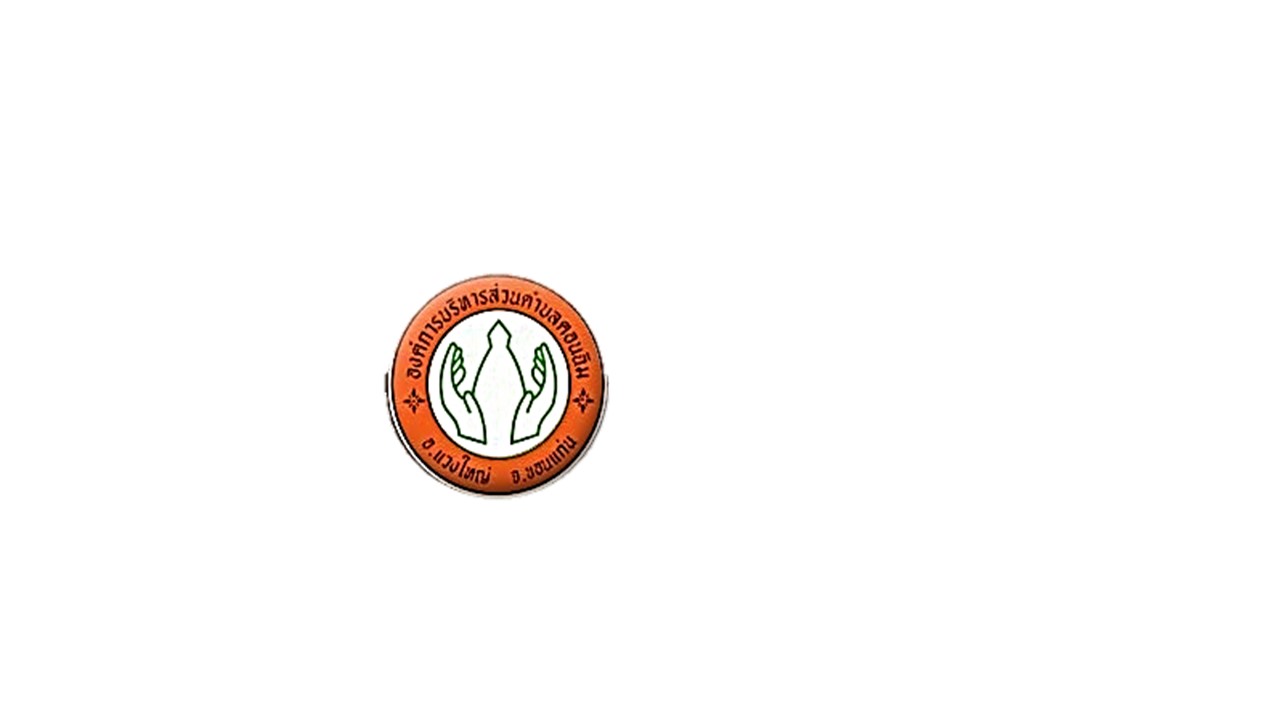 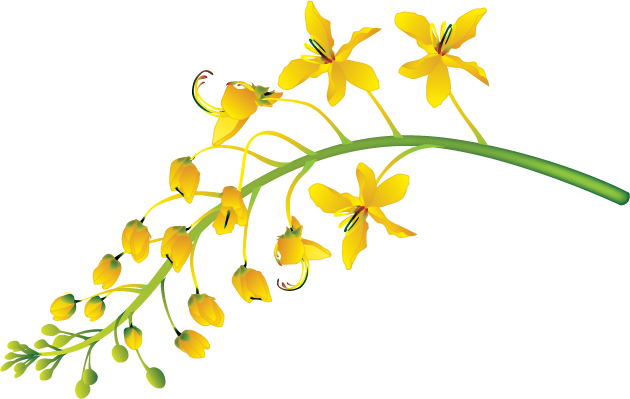 งานนโยบายและแผนองค์การบริหารส่วนตำบลคอนฉิม อำเภอแวงใหญ่ จังหวัดขอนแก่นโทร. 0 4300 9644http://www.konchim.go.thส่วนที่ 1    บทนำ1.1  ลักษณะของแผนดำเนินงาน		ตามระเบียบกระทรวงมหาดไทย ว่าด้วยการจัดทำและประสานแผนพัฒนาขององค์กรปกครอง        ส่วนท้องถิ่น พ.ศ. 2559 (ฉบับที่ 2) ข้อ 12 แผนการดําเนินงานให้จัดทำให้แล้วเสร็จภายในสามสิบวันนับแต่           วันที่ประกาศใช้งบประมาณรายจ่ายประจำปี  งบประมาณรายจ่ายเพิ่มเติม  งบประมาณจากเงินสะสม  หรือได้รับแจ้งแผนงานและโครงการจากหน่วยราชการส่วนกลาง  ส่วนภูมิภาค  รัฐวิสาหกิจหรือหน่วยงานอื่น ๆ ที่ต้องดำเนินการ       ในพื้นที่องค์กรปกครองส่วนท้องถิ่นในปีงบประมาณนั้น		สำหรับแผนดำเนินงาน มีจุดมุ่งหมายเพื่อแสดงถึงรายละเอียดแผนงาน/โครงการพัฒนาและกิจกรรม    ที่ดำเนินการจริงทั้งหมดในพื้นที่ขององค์กรปกครองท้องถิ่นประจำปีงบประมาณนั้น  แผนดำเนินงานเป็นเอกสารที่ระบุแผนงาน/โครงการ/กิจกรรม ทั้งหมดที่จะดำเนินการในปีงบประมาณนั้น  ทำให้แนวทางในการดำเนินงานในปีงบประมาณ  นั้นขององค์กรปกครองส่วนท้องถิ่นมีความชัดเจนในการปฏิบัติมากขึ้น  มีการประสานและบูรณาการ  การทำงานกับหน่วยงานและการจำแนกรายละเอียดต่างๆของแผนงาน/โครงการ  ในแผนดำเนินงานจะทำให้การติดตามประเมินผลเมื่อสิ้นปีมีความสะดวกมากขึ้นอีกด้วย1.2  วัตถุประสงค์ของแผนดำเนินงาน                   1.  เพื่อแสดงถึงรายละเอียดแผนงาน/โครงการพัฒนา และกิจกรรมที่ดำเนินการจริงทั้งหมดในพื้นที่    ขององค์กรปกครองท้องถิ่นประจำปีงบประมาณนั้น		2.  เป็นเครื่องมือสำคัญในการบริหารงานของผู้บริหารท้องถิ่น		3.  เพื่อควบคุมการดำเนินงานให้เป็นไปอย่างเหมาะสมและมีประสิทธิภาพ		4.  เป็นเครื่องมือในการติดตามการดำเนินงานและการประเมินผล21.3  ขั้นตอนในการจัดทำแผนดำเนินงาน		จากระเบียบกระทรวงมหาดไทยว่าด้วยการจัดทำแผนพัฒนาองค์กรปกครองส่วนท้องถิ่น พ.ศ.2548 ข้อ 26 ได้กำหนดให้องค์กรปกครองส่วนท้องถิ่นจัดทำแผนดำเนินงานโดยมี ขั้นตอน ดังนี้		1.  คณะกรรมการสนับสนุนการจัดทำแผนพัฒนา ท้องถิ่น รวบรวมแผนงาน/โครงการพัฒนาขององค์กรปกครองส่วนท้องถิ่น  หน่วยราชการส่วนกลาง ส่วนภูมิภาค  รัฐวิสาหกิจและหน่วยงานอื่นๆที่ต้องการดำเนินการในพื้นที่ของ  องค์กรปกครองส่วนท้องถิ่นแล้วจัดทำร่างแผนดำเนินงานเสนอคณะกรรมการพัฒนาท้องถิ่น		2. คณะกรรมการพัฒนาท้องถิ่นพิจารณาร่างแผนดำเนินงาน แล้วเสนอผู้บริหารท้องถิ่นประกาศ       เป็นแผนดำเนินงาน ทั้งนี้ให้ปิดประกาศแผนดำเนินงานภายในสามสิบวันนับแต่วันที่ประกาศเพื่อให้ประชาชนในท้องถิ่นทราบโดยทั่วกันและต้องปิดประกาศอย่างน้อยสามสิบวัน 				แผนภูมิขั้นตอนการจัดทำแผนดำการเนินงาน3รายละเอียดขั้นตอนการจัดทำแผนดำเนินงานขั้นตอนที่ 1 การเก็บรวบรวบข้อมูล		คณะกรรมการสนับสนุนการพัฒนาท้องถิ่น เก็บรวบรวมข้อมูลโครงการ/กิจกรรม ที่จะมีการดำเนินการจริงในพื้นที่องค์กรปกครองส่วนท้องถิ่น ซึ่งจะมีทั้งโครงการ/กิจกรรมขององค์กรปกครองส่วนท้องถิ่นแห่งนั้นเอง และโครงการ/กิจกรรมที่หน่วยงานอื่นจะเข้ามาดำเนินการในพื้นที่ โดยข้อมูลดังกล่าวอาจตรวจสอบได้จากหน่วยงานในพื้นที่ และตรวจสอบจากแผนการดำเนินการพัฒนาจังหวัด/อำเภอ หรืออำเภอแบบบูรณาการขั้นตอนที่ 2 การจัดทำร่างแผนการดำเนินงาน		คณะกรรมการสนับสนุนการพัฒนาท้องถิ่น จัดทำร่างแผนการดำเนินงาน โดยพิจารณาจัดหมวดหมู่ ให้สอดคล้องกับยุทธศาสตร์และแนวทางการพัฒนาของท้องถิ่นกำหนดไว้ในแผนยุทธศาสตร์การพัฒนาขององค์กรปกครองส่วนท้องถิ่น โดยมีเค้าโครงแผนการดำเนินงานแบ่งเป็น 2 ส่วน คือ		ส่วนที่ 1 บทนำ		ส่วนที่ 2 บัญชีโครงการ/กิจกรรมเพื่อประกาศใช้ การประกาศแผนการดำเนินงานขั้นตอนที่ 3 การประกาศใช้แผนการดำเนินงาน		คณะกรรมการสนับสนุนการพัฒนาท้องถิ่น นำร่างแผนการดำเนินงานเสนอผู้บริหารท้องถิ่นเพื่อประกาศใช้ การประกาศแผนการดำเนินงาน ให้องค์กรปกครองส่วนท้องถิ่นจัดทำประกาศขององค์กรปกครองส่วนท้องถิ่น เรื่อง แผนการดำเนินงานของ (องค์การบริหารส่วนจังหวัด/เมืองพัทยา/เทศบาล/องค์การบริหารส่วนตำบล...) ประจำปี .... เพื่อปิดประกาศโดยเปิดเผยให้สาธารณะชนได้ทราบและสามารถตรวจสอบได้  ประโยชน์ของการจัดทำแผนดำเนินงาน		การจัดทำแผนดำเนินงานเป็นเครื่องมือที่จะช่วยให้   องค์การบริหารส่วนตำบลได้พิจารณาอย่างชัดเจนและรอบคอบ ทำให้เห็นถึงความเชื่อมโยงระหว่างแนวทางการดำเนินงานต่างๆที่ดำเนินการจริงจากความต้องการและตอบสนองปัญหาของท้องถิ่น ที่อาจมีความเชื่อมโยงและส่งผลทั้งในเชิงสนับสนุนและเป็นอุปสรรคต่อกัน เพื่อให้องค์การบริหารส่วนตำบลนำมาตัดสินใจกำหนดแนวทางการดำเนินงาน ที่ไม่ซ้ำซ้อนกับหน่วยงานอื่น ๆ และใช้ทรัพยากรการบริหารขององค์การบริหารส่วนตำบลอย่างมีประสิทธิภาพโดยผ่านกระบวนการติดตาม ตรวจสอบ การดำเนินงานขององค์กรปกครองส่วนท้องถิ่น ให้เป็นไปด้วยความถูกต้อง โปร่งใสและสามารถตรวจสอบได้ เพื่อให้เกิดประโยชน์สาธารณะสูงสุดส่วนที่  2 บัญชีโครงการ/กิจกรรมบัญชีสรุปโครงการ/กิจกรรมแผนดำเนินงานประจำปีงบประมาณ พ.ศ.2565องค์การบริหารส่วนตำบลคอนฉิมบัญชีสรุปโครงการ/กิจกรรมแผนดำเนินงานประจำปี พ.ศ.2565องค์การบริหารส่วนตำบลคอนฉิม  บัญชีโครงการ/กิจกรรม/งบประมาณ                                                                               แบบ ผด. 0๒แผนการดำเนินงาน  ประจำปีงบประมาณ  พ.ศ. ๒๕๖5องค์การบริหารส่วนตำบลคอนฉิม     อำเภอแวงใหญ่  จังหวัดขอนแก่น**************************ยุทธศาสตร์การพัฒนาคนและสังคมที่มีคุณภาพ	1.1  แผนงาน บริหารทั่วไป-8-ยุทธศาสตร์การพัฒนาคนและสังคมที่มีคุณภาพ	1.2  แผนงาน รักษาความสงบภายใน-9--10--11--12-ยุทธศาสตร์การพัฒนาคนและสังคมที่มีคุณภาพ	1.3  แผนงานศึกษา-13--14--15--16--17-ยุทธศาสตร์การพัฒนาคนและสังคมที่มีคุณภาพ	1.4 แผนงานสาธารณสุข-18--19-ยุทธศาสตร์การพัฒนาคนและสังคมที่มีคุณภาพ	1.5 แผนงานสังคมสงเคราะห์--20-ยุทธศาสตร์การพัฒนาคนและสังคมที่มีคุณภาพ	1.6 แผนงานสร้างความเข้มแข็งของชุมชน-21--22--23--24-ยุทธศาสตร์การพัฒนาคนและสังคมที่มีคุณภาพ	1.7 แผนงานการศาสนา วัฒนธรรม และนันทนาการ-25--26-ยุทธศาสตร์การพัฒนาเมืองและชุมชนน่าอยู่    แผนงานเคหะและชุมชน-27-4.ยุทธศาสตร์การบริหารทรัพยากรธรรมชาติและสิ่งแวดล้อม    แผนงานการเกษตร-28-5.ยุทธศาสตร์การบริหารจัดการภาครัฐ    แผนงานบริหารทั่วไป-29-4.ยุทธศาสตร์การบริหารจัดการภาครัฐ    แผนงานสร้างความเข้มแข็งของชุมชนยุทธศาสตร์/แนวทางจำนวนโครงการที่ดำเนินการคิดเป็นร้อยละของโครงการทั้งหมดจำนวนงบประมาณร้อยละของงบประมาณทั้งหมดหน่วยดำเนินงาน1  ยุทธศาสตร์การพัฒนาคนและสังคมที่มีคุณภาพ1.1 แผนงานบริหารทั่วไป1.2 แผนงานรักษาความสงบภายใน1.3 แผนงานศึกษา1.4 แผนงานสาธารณสุข1.5 แผนงานสังคมสงเคราะห์1.6 แผนงานสร้างความเข้มแข็งของชุมชน1.7 แผนงานการศาสนา วัฒนธรรม และนันทนาการ271512-1473.1711.1123.8119.05-22.2311.1145,000110,0002,550,752270,000-405,000100,0001.112.7262.976.67-102.47อบต./กรมส่งเสริมฯทางหลวงชนบท/อบจ./ส.ส./อปท./กฟผ./กรมทรัพยากรน้ำ/ทศท. ฯลฯรวม5790.483,480,75285.942. ยุทธศาสตร์การพัฒนาเมือง และชุมชนน่าอยู่ 2.1  แผนงานเคหะและชุมชน23.17200,00027.13อบต./พัฒนาชุมชน/ศบอ./กศน./วิทยาลัยการอาชีพ/ศูนย์ถ่ายทอดเทคโนโลยีตำบล/เกษตรรวม23.17200,0004.94ยุทธศาสตร์/แนวทางจำนวนโครงการที่ดำเนินการคิดเป็นร้อยละของโครงการทั้งหมดจำนวนงบประมาณร้อยละของงบประมาณหน่วยงานรับผิดชอบหลัก3.  ยุทธศาสตร์การพัฒนาเศรษฐกิจในระดับชุมชน3.1  แผนงานสร้างความเข้มแข็งของชุมชน3.2  แผนงานการเกษตร--------อบต.รวม----4.  ยุทธศาสตร์การจัดการทรัพยากรธรรมชาติและ สิ่งแวดล้อม4.1. แผนงานสร้างความเข้มแข็งของชุมชน4.2  แผนงานเคหะและชุมชน4.3  แผนงานการเกษตร--1--1.59--10,000--0.47อบต./อบจ./กระทรวงทรัพยากรฯ/เทศบาล/อบจ./ผู้ประกอบการรวม11.5910,0000.245.  ยุทธศาสตร์การบริหารจัดการภาครัฐ5.1  แผนงานบริหารงานทั่วไป5.2  แผนงานสร้างความเข้มแข็งของชุมชน121.593.17250,000110,0009.900.24อบต.อบต.อบต.รวม34.76360,0008.88รวมทั้งหมด631004,050,752100ลำดับที่โครงการรายละเอียดของกิจกรรมที่เกิดขึ้นจากโครงการงบประมาณ(บาท)สถานที่ดำเนินการหน่วยงานรับผิดชอบหลักปีงบประมาณ พ.ศ. ๒๕๖5ปีงบประมาณ พ.ศ. ๒๕๖5ปีงบประมาณ พ.ศ. ๒๕๖5ปีงบประมาณ พ.ศ. ๒๕๖5ปีงบประมาณ พ.ศ. ๒๕๖5ปีงบประมาณ พ.ศ. ๒๕๖5ปีงบประมาณ พ.ศ. ๒๕๖5ปีงบประมาณ พ.ศ. ๒๕๖5ปีงบประมาณ พ.ศ. ๒๕๖5ปีงบประมาณ พ.ศ. ๒๕๖5ปีงบประมาณ พ.ศ. ๒๕๖5ปีงบประมาณ พ.ศ. ๒๕๖5ลำดับที่โครงการรายละเอียดของกิจกรรมที่เกิดขึ้นจากโครงการงบประมาณ(บาท)สถานที่ดำเนินการหน่วยงานรับผิดชอบหลักพ.ศ.๒๕๖4พ.ศ.๒๕๖4พ.ศ.๒๕๖4พ.ศ. ๒๕๖5พ.ศ. ๒๕๖5พ.ศ. ๒๕๖5พ.ศ. ๒๕๖5พ.ศ. ๒๕๖5พ.ศ. ๒๕๖5พ.ศ. ๒๕๖5พ.ศ. ๒๕๖5พ.ศ. ๒๕๖5ลำดับที่โครงการรายละเอียดของกิจกรรมที่เกิดขึ้นจากโครงการงบประมาณ(บาท)สถานที่ดำเนินการหน่วยงานรับผิดชอบหลักต.ค.พ.ย.ธ.ค.ม.ค.ก.พ.มี.ค.เม.ย.พ.ค.มิ.ย.ก.ค.ส.ค.ก.ย.1.โครงการศูนย์ปฏิบัติการร่วมในการช่วยเหลือประชาชนขององค์กรปกครองส่วนท้องถิ่น อำเภอแวงใหญ่ จังหวัดขอนแก่นเพื่อเป็นสถานที่กลางในการประสานการช่วยเหลือประชาชนตามอำนาจหน้าที่ขององค์กรปกครองส่วนท้องถิ่น30,000ในเขตตำบลคอนฉิมสำนักปลัด.2.โครงการสนับสนุนค่าใช้จ่ายในการจัดงานรัฐพิธี/วันสำคัญเพื่อเป็นการแสดงออกซึ่งความจงรักภักดีของปวงชนชาวไทยที่มีต่อพระมหากษัตริย์ทุกราชวงศ์15,000อุดหนุนที่ทำการปกครองอำเภอแวงใหญ่สำนักปลัดลำดับที่โครงการรายละเอียดของกิจกรรมที่เกิดขึ้นจากโครงการงบประมาณ(บาท)สถานที่ดำเนินการหน่วยงานรับผิดชอบหลักปีงบประมาณ พ.ศ. ๒๕๖5ปีงบประมาณ พ.ศ. ๒๕๖5ปีงบประมาณ พ.ศ. ๒๕๖5ปีงบประมาณ พ.ศ. ๒๕๖5ปีงบประมาณ พ.ศ. ๒๕๖5ปีงบประมาณ พ.ศ. ๒๕๖5ปีงบประมาณ พ.ศ. ๒๕๖5ปีงบประมาณ พ.ศ. ๒๕๖5ปีงบประมาณ พ.ศ. ๒๕๖5ปีงบประมาณ พ.ศ. ๒๕๖5ปีงบประมาณ พ.ศ. ๒๕๖5ปีงบประมาณ พ.ศ. ๒๕๖5ลำดับที่โครงการรายละเอียดของกิจกรรมที่เกิดขึ้นจากโครงการงบประมาณ(บาท)สถานที่ดำเนินการหน่วยงานรับผิดชอบหลักพ.ศ.๒๕๖4พ.ศ.๒๕๖4พ.ศ.๒๕๖4พ.ศ. ๒๕๖5พ.ศ. ๒๕๖5พ.ศ. ๒๕๖5พ.ศ. ๒๕๖5พ.ศ. ๒๕๖5พ.ศ. ๒๕๖5พ.ศ. ๒๕๖5พ.ศ. ๒๕๖5พ.ศ. ๒๕๖5ลำดับที่โครงการรายละเอียดของกิจกรรมที่เกิดขึ้นจากโครงการงบประมาณ(บาท)สถานที่ดำเนินการหน่วยงานรับผิดชอบหลักต.ค.พ.ย.ธ.ค.ม.ค.ก.พ.มี.ค.เม.ย.พ.ค.มิ.ย.ก.ค.ส.ค.ก.ย.1.โครงการป้องกันและลดอุบัติเหตุทางถนนในช่วงเทศกาลสงกรานต์1. เพื่อป้องกันการเกิดอุบัติเหตุทางถนนในช่วงเทศกาลสงกรานต์2. เพื่อให้ประชาชนในหมู่บ้านเข้ามามีส่วนร่วมในการดำเนินการตั้งจุดสกัด/จุดตักเตือน3. เพื่อเสริมสร้างจิตสำนึกในเรื่องความปลอดภัยในการใช้รถใช้ถนน โดยให้ประชาชนมีส่วนร่วม5,000ดำเนินการจัดตั้งจุดสกัด/จุดตักเตือนเพื่อป้องกันและลดอุบัติเหตุทางถนนในพื้นที่รับผิดชอบขององค์การบริหารส่วนตำบลคอนฉิมในช่วงเทศกาลสงกรานต์สำนักปลัด2.โครงการป้องกันและลดอุบัติเหตุทางถนนในช่วงเทศกาลปีใหม่1. เพื่อป้องกันการเกิดอุบัติเหตุทางถนนในช่วงเทศกาลสงกรานต์2. เพื่อให้ประชาชนในหมู่บ้านเข้ามามีส่วนร่วมในการดำเนินการตั้งจุดสกัด/จุดตักเตือน3. เพื่อเสริมสร้างจิตสำนึกในเรื่องความปลอดภัยในการใช้รถใช้ถนน โดยให้ประชาชนมีส่วนร่วม5,000ดำเนินการจัดตั้งจุดสกัด/จุดตักเตือนเพื่อป้องกันและลดอุบัติเหตุทางถนนในพื้นที่รับผิดชอบขององค์การบริหารส่วนตำบลคอนฉิมในช่วงเทศกาลปีใหม่สำนักปลัดลำดับที่โครงการรายละเอียดของกิจกรรมที่เกิดขึ้นจากโครงการงบประมาณ(บาท)สถานที่ดำเนินการหน่วยงานรับผิดชอบหลักปีงบประมาณ พ.ศ. ๒๕๖5ปีงบประมาณ พ.ศ. ๒๕๖5ปีงบประมาณ พ.ศ. ๒๕๖5ปีงบประมาณ พ.ศ. ๒๕๖5ปีงบประมาณ พ.ศ. ๒๕๖5ปีงบประมาณ พ.ศ. ๒๕๖5ปีงบประมาณ พ.ศ. ๒๕๖5ปีงบประมาณ พ.ศ. ๒๕๖5ปีงบประมาณ พ.ศ. ๒๕๖5ปีงบประมาณ พ.ศ. ๒๕๖5ปีงบประมาณ พ.ศ. ๒๕๖5ปีงบประมาณ พ.ศ. ๒๕๖5ลำดับที่โครงการรายละเอียดของกิจกรรมที่เกิดขึ้นจากโครงการงบประมาณ(บาท)สถานที่ดำเนินการหน่วยงานรับผิดชอบหลักพ.ศ.๒๕๖4พ.ศ.๒๕๖4พ.ศ.๒๕๖4พ.ศ. ๒๕๖5พ.ศ. ๒๕๖5พ.ศ. ๒๕๖5พ.ศ. ๒๕๖5พ.ศ. ๒๕๖5พ.ศ. ๒๕๖5พ.ศ. ๒๕๖5พ.ศ. ๒๕๖5พ.ศ. ๒๕๖5ลำดับที่โครงการรายละเอียดของกิจกรรมที่เกิดขึ้นจากโครงการงบประมาณ(บาท)สถานที่ดำเนินการหน่วยงานรับผิดชอบหลักต.ค.พ.ย.ธ.ค.ม.ค.ก.พ.มี.ค.เม.ย.พ.ค.มิ.ย.ก.ค.ส.ค.ก.ย.3.โครงการฝึกอบรมทบทวน อปพร.1. เพื่อให้ศูนย์ อปพร. ตำบลคอนฉิมมีสมาชิก อปพร. ครบ 2 %2. เพื่อเป็นการส่งเสริมให้ภาคประชาชนเข้ามามีส่วนร่วมในการป้องกันและช่วยเหลือเมื่อเกิดสาธารณภัย3. เพื่อให้ภาคประชาชนที่ได้รับการฝึกอบรมสามารถช่วยเหลือตนเองได้4. เพื่อให้ประชาชนมีความมั่นใจในความปลอดภัยในเวลาเกิดภัยพิบัติ50,000ในเขตตำบลคอนฉิมสำนักปลัดลำดับที่โครงการรายละเอียดของกิจกรรมที่เกิดขึ้นจากโครงการงบประมาณ(บาท)สถานที่ดำเนินการหน่วยงานรับผิดชอบหลักปีงบประมาณ พ.ศ. ๒๕๖5ปีงบประมาณ พ.ศ. ๒๕๖5ปีงบประมาณ พ.ศ. ๒๕๖5ปีงบประมาณ พ.ศ. ๒๕๖5ปีงบประมาณ พ.ศ. ๒๕๖5ปีงบประมาณ พ.ศ. ๒๕๖5ปีงบประมาณ พ.ศ. ๒๕๖5ปีงบประมาณ พ.ศ. ๒๕๖5ปีงบประมาณ พ.ศ. ๒๕๖5ปีงบประมาณ พ.ศ. ๒๕๖5ปีงบประมาณ พ.ศ. ๒๕๖5ปีงบประมาณ พ.ศ. ๒๕๖5ลำดับที่โครงการรายละเอียดของกิจกรรมที่เกิดขึ้นจากโครงการงบประมาณ(บาท)สถานที่ดำเนินการหน่วยงานรับผิดชอบหลักพ.ศ.๒๕๖4พ.ศ.๒๕๖4พ.ศ.๒๕๖4พ.ศ. ๒๕๖5พ.ศ. ๒๕๖5พ.ศ. ๒๕๖5พ.ศ. ๒๕๖5พ.ศ. ๒๕๖5พ.ศ. ๒๕๖5พ.ศ. ๒๕๖5พ.ศ. ๒๕๖5พ.ศ. ๒๕๖5ลำดับที่โครงการรายละเอียดของกิจกรรมที่เกิดขึ้นจากโครงการงบประมาณ(บาท)สถานที่ดำเนินการหน่วยงานรับผิดชอบหลักต.ค.พ.ย.ธ.ค.ม.ค.ก.พ.มี.ค.เม.ย.พ.ค.มิ.ย.ก.ค.ส.ค.ก.ย.4.โครงการซักซ้อมแผนป้องกันภัยและเพิ่มศักยภาพ อปพร.1. เพื่อเพิ่มศักยภาพผู้เข้ารับการอบรมให้ตระหนักถึงผลจากภัย2. เพื่อเป็นการเตรียมความพร้อมเมื่อเกิดภัยจะได้มีความรู้ความเข้าใจในการช่วยเหลือ3. เพื่อให้ประชาชนมีความรู้ความเข้าใจในการป้องกันภัยในตำบล20,000ในเขตตำบลคอนฉิมสำนักปลัด5.โครงการจัดงานวัน อปพร.1. เพื่อสร้างขวัญและกำลังใจให้แก่อาสาสมัครป้องกันภัยฝ่ายพลเรือน 2. สร้างจิตสำนึกให้ตระหนักในหน้าที่มีความรับผิดชอบต่อสังคมส่วนรวม 10,000อาสาสมัครป้องกันภัยฝ่ายพลเรือนสังกัดศูนย์ อปพร.ตำบลคอนฉิมสำนักปลัดลำดับที่โครงการรายละเอียดของกิจกรรมที่เกิดขึ้นจากโครงการงบประมาณ(บาท)สถานที่ดำเนินการหน่วยงานรับผิดชอบหลักปีงบประมาณ พ.ศ. ๒๕๖5ปีงบประมาณ พ.ศ. ๒๕๖5ปีงบประมาณ พ.ศ. ๒๕๖5ปีงบประมาณ พ.ศ. ๒๕๖5ปีงบประมาณ พ.ศ. ๒๕๖5ปีงบประมาณ พ.ศ. ๒๕๖5ปีงบประมาณ พ.ศ. ๒๕๖5ปีงบประมาณ พ.ศ. ๒๕๖5ปีงบประมาณ พ.ศ. ๒๕๖5ปีงบประมาณ พ.ศ. ๒๕๖5ปีงบประมาณ พ.ศ. ๒๕๖5ปีงบประมาณ พ.ศ. ๒๕๖5ลำดับที่โครงการรายละเอียดของกิจกรรมที่เกิดขึ้นจากโครงการงบประมาณ(บาท)สถานที่ดำเนินการหน่วยงานรับผิดชอบหลักพ.ศ.๒๕๖4พ.ศ.๒๕๖4พ.ศ.๒๕๖4พ.ศ. ๒๕๖5พ.ศ. ๒๕๖5พ.ศ. ๒๕๖5พ.ศ. ๒๕๖5พ.ศ. ๒๕๖5พ.ศ. ๒๕๖5พ.ศ. ๒๕๖5พ.ศ. ๒๕๖5พ.ศ. ๒๕๖5ลำดับที่โครงการรายละเอียดของกิจกรรมที่เกิดขึ้นจากโครงการงบประมาณ(บาท)สถานที่ดำเนินการหน่วยงานรับผิดชอบหลักต.ค.พ.ย.ธ.ค.ม.ค.ก.พ.มี.ค.เม.ย.พ.ค.มิ.ย.ก.ค.ส.ค.ก.ย.6.โครงการฝึกอบรมอาสาสมัครป้องกันไฟป่าตำบลคอนฉิม1. เพื่อสร้างเครือข่ายป้องกันไฟป่าที่ผ่านการฝีกอบรม และสามารถขยายผลไปยังหมู่บ้าน และสถานศึกษา 2. เพื่อสร้างจิตสำนึกในการอนุรักษ์สิ่งแวดล้อม และป้องกันมิให้เกิดไฟป่าในพื้นที่   10,000จัดอบรมให้อาสาสมัครป้องกันไฟป่าจากราษฎรในพื้นที่ ผู้นำชุมชน นักเรียน นักศึกษา และอาสาสมัครต่างๆในพื้นที่ตำบลคอนฉิมสำนักปลัด7.โครงการอบรมการป้องกันและระงับอัคคีภัยเบื้องต้น1. เพื่อเพิ่มศักยภาพผู้เข้ารับการอบรมให้ตระหนักถึงผลจากอัคคีภัย2. เพื่อเป็นการเตรียมความพร้อมเมื่อเกิดอัคคีภัยจะได้มีความรู้ความเข้าใจในการช่วยเหลือ3. เพื่อให้ประชาชนมีความรู้ความเข้าใจในการป้องกันอัคคีภัยในตำบล10,000ในเขตตำบลคอนฉิมสำนักปลัดลำดับที่โครงการรายละเอียดของกิจกรรมที่เกิดขึ้นจากโครงการงบประมาณ(บาท)สถานที่ดำเนินการหน่วยงานรับผิดชอบหลักปีงบประมาณ พ.ศ. ๒๕๖5ปีงบประมาณ พ.ศ. ๒๕๖5ปีงบประมาณ พ.ศ. ๒๕๖5ปีงบประมาณ พ.ศ. ๒๕๖5ปีงบประมาณ พ.ศ. ๒๕๖5ปีงบประมาณ พ.ศ. ๒๕๖5ปีงบประมาณ พ.ศ. ๒๕๖5ปีงบประมาณ พ.ศ. ๒๕๖5ปีงบประมาณ พ.ศ. ๒๕๖5ปีงบประมาณ พ.ศ. ๒๕๖5ปีงบประมาณ พ.ศ. ๒๕๖5ปีงบประมาณ พ.ศ. ๒๕๖5ลำดับที่โครงการรายละเอียดของกิจกรรมที่เกิดขึ้นจากโครงการงบประมาณ(บาท)สถานที่ดำเนินการหน่วยงานรับผิดชอบหลักพ.ศ.๒๕๖4พ.ศ.๒๕๖4พ.ศ.๒๕๖4พ.ศ. ๒๕๖5พ.ศ. ๒๕๖5พ.ศ. ๒๕๖5พ.ศ. ๒๕๖5พ.ศ. ๒๕๖5พ.ศ. ๒๕๖5พ.ศ. ๒๕๖5พ.ศ. ๒๕๖5พ.ศ. ๒๕๖5ลำดับที่โครงการรายละเอียดของกิจกรรมที่เกิดขึ้นจากโครงการงบประมาณ(บาท)สถานที่ดำเนินการหน่วยงานรับผิดชอบหลักต.ค.พ.ย.ธ.ค.ม.ค.ก.พ.มี.ค.เม.ย.พ.ค.มิ.ย.ก.ค.ส.ค.ก.ย.1.โครงการจัดงานวันเด็กแห่งชาติ1. เพื่อส่งเสริมให้เด็กและเยาวชนได้แสดงออกซึ่งความรู้ความสามารถ2. เพื่อส่งเสริมให้เด็กได้ตระหนักถึงคุณค่า บทบาทสำคัญและการพัฒนาตนเอง3. เพื่อให้ครอบครัว ชุมชนได้ตระหนักถึงความสำคัญของการอบรมเลี้ยงดูเด็กและเยาวชน50,0001. คณะครู ผู้ปกครองและประชาชนทั่วไป2. นักเรียนจากโรงเรียนต่างๆในเขตพื้นที่ตำบลคอนฉิมกองการศึกษา2.โครงการในการจัดงานวันสำคัญต่างๆ ของศูนย์พัฒนาเด็กเล็ก1. เพื่อให้เด็กนักเรียนได้เรียนรู้เกี่ยวกับกิจกรรมวันสำคัญต่างๆของไทย2. เพื่อให้ครู นักเรียน และผู้ปกครองได้ร่วมกันทำกิจกรรมในวันสำคัญต่างๆของไทย20,000ครู นักเรียน และผู้ปกครองนักเรียนศูนย์พัฒนาเด็กเล็กสังกัด อบต.คอนฉิมกองการศึกษา ลำดับที่โครงการรายละเอียดของกิจกรรมที่เกิดขึ้นจากโครงการงบประมาณ(บาท)สถานที่ดำเนินการหน่วยงานรับผิดชอบหลักปีงบประมาณ พ.ศ. ๒๕๖5ปีงบประมาณ พ.ศ. ๒๕๖5ปีงบประมาณ พ.ศ. ๒๕๖5ปีงบประมาณ พ.ศ. ๒๕๖5ปีงบประมาณ พ.ศ. ๒๕๖5ปีงบประมาณ พ.ศ. ๒๕๖5ปีงบประมาณ พ.ศ. ๒๕๖5ปีงบประมาณ พ.ศ. ๒๕๖5ปีงบประมาณ พ.ศ. ๒๕๖5ปีงบประมาณ พ.ศ. ๒๕๖5ปีงบประมาณ พ.ศ. ๒๕๖5ปีงบประมาณ พ.ศ. ๒๕๖5 ลำดับที่โครงการรายละเอียดของกิจกรรมที่เกิดขึ้นจากโครงการงบประมาณ(บาท)สถานที่ดำเนินการหน่วยงานรับผิดชอบหลักพ.ศ.๒๕๖4พ.ศ.๒๕๖4พ.ศ.๒๕๖4พ.ศ. ๒๕๖5พ.ศ. ๒๕๖5พ.ศ. ๒๕๖5พ.ศ. ๒๕๖5พ.ศ. ๒๕๖5พ.ศ. ๒๕๖5พ.ศ. ๒๕๖5พ.ศ. ๒๕๖5พ.ศ. ๒๕๖5 ลำดับที่โครงการรายละเอียดของกิจกรรมที่เกิดขึ้นจากโครงการงบประมาณ(บาท)สถานที่ดำเนินการหน่วยงานรับผิดชอบหลักต.ค.พ.ย.ธ.ค.ม.ค.ก.พ.มี.ค.เม.ย.พ.ค.มิ.ย.ก.ค.ส.ค.ก.ย.3.โครงการส่งเสริมกิจกรรมการเรียนรู้นอกสถานที่ศูนย์พัฒนาเด็กเล็ก1. เพื่อส่งเสริมพัฒนาการของนักเรียนโดยการเรียนรู้นอกสถานที่ จากสถานที่จริง2. เพื่อส่งเสริมความ สัมพันธ์อันดีระหว่างผู้ปกครอง และโรงเรียน3. เพื่อเปิดโอกาสให้ผู้ปกครองหรือบุคคลภายนอกมีส่วนร่วมในการให้ความรู้แก่นักเรียน20,000นักเรียน ผู้ปกครอง และครูศูนย์พัฒนาเด็กเล็กสังกัด อบต.คอนฉิมกองการศึกษา4.โครงการจัดซื้ออาหารเสริม(นม) ให้กับเด็กนักเรียนเพื่อส่งเสริมให้เด็กนักเรียนได้รับอาหารเสริม (นม) ที่มีประโยชน์ต่อร่างกาย785,642- ศูนย์พัฒนาเด็กเล็กสังกัด อบต.คอนฉิม- โรงเรียนสังกัด สพฐ. ในเขต อบต.คอนฉิมกองการศึกษา5.โครงการสนับสนุนค่าใช้จ่ายในการบริหารสถานศึกษา (ค่าค่าจัดการเรียนการสอน (รายหัว))เพื่อจัดสรรเป็นค่าใช้จ่ายในการศึกษาในของสถานศึกษาสังกัด อปท.164,900- ศูนย์พัฒนาเด็กเล็กสังกัด อบต.คอนฉิมกองการศึกษาลำดับที่โครงการรายละเอียดของกิจกรรมที่เกิดขึ้นจากโครงการงบประมาณ(บาท)สถานที่ดำเนินการหน่วยงานรับผิดชอบหลักปีงบประมาณ พ.ศ. ๒๕๖5ปีงบประมาณ พ.ศ. ๒๕๖5ปีงบประมาณ พ.ศ. ๒๕๖5ปีงบประมาณ พ.ศ. ๒๕๖5ปีงบประมาณ พ.ศ. ๒๕๖5ปีงบประมาณ พ.ศ. ๒๕๖5ปีงบประมาณ พ.ศ. ๒๕๖5ปีงบประมาณ พ.ศ. ๒๕๖5ปีงบประมาณ พ.ศ. ๒๕๖5ปีงบประมาณ พ.ศ. ๒๕๖5ปีงบประมาณ พ.ศ. ๒๕๖5ปีงบประมาณ พ.ศ. ๒๕๖5ลำดับที่โครงการรายละเอียดของกิจกรรมที่เกิดขึ้นจากโครงการงบประมาณ(บาท)สถานที่ดำเนินการหน่วยงานรับผิดชอบหลักพ.ศ.๒๕๖4พ.ศ.๒๕๖4พ.ศ.๒๕๖4พ.ศ. ๒๕๖5พ.ศ. ๒๕๖5พ.ศ. ๒๕๖5พ.ศ. ๒๕๖5พ.ศ. ๒๕๖5พ.ศ. ๒๕๖5พ.ศ. ๒๕๖5พ.ศ. ๒๕๖5พ.ศ. ๒๕๖5ลำดับที่โครงการรายละเอียดของกิจกรรมที่เกิดขึ้นจากโครงการงบประมาณ(บาท)สถานที่ดำเนินการหน่วยงานรับผิดชอบหลักต.ค.พ.ย.ธ.ค.ม.ค.ก.พ.มี.ค.เม.ย.พ.ค.มิ.ย.ก.ค.ส.ค.ก.ย.6.โครงการแข่งขันกีฬาศูนย์พัฒนาเด็กเล็ก1. เพื่อส่งเสริมให้เด็กได้เล่นกีฬาเสริมพัฒนาการทั้งทางด้านร่างกายและจิตใจ2. เพื่อสร้างความรัก ความสามัคคีให้กับเด็ก3. เพื่อให้เด็กได้เรียนรู้และยินยอมปฏิบัติตาม กติกาหรือข้อตกลง20,000ศูนย์พัฒนาเด็กเล็กสังกัดองค์การบริหารส่วนตำบลคอนฉิมกองการศึกษา7. โครงการพัฒนาผู้ประกอบวิชาชีพครูที่สังกัดศูนย์พัฒนาเด็กเล็กเพื่อให้ความรู้และพัฒนาครูที่สังกัดศูนย์พัฒนาเด็กเล็ก20,000ศูนย์พัฒนาเด็กเล็กสังกัดองค์การบริหารส่วนตำบลคอนฉิมกองการศึกษา8.โครงการปฐมนิเทศผู้ปกครองและครูศูนย์พัฒนาเด็กเล็กสังกัดองค์การบริหารส่วนตำบลคอนฉิมเพื่อเป็นการปฐมนิเทศผู้ปกครอง ในการนำบุตรหลานเข้าเตรียมความพร้อมในศูนย์พัฒนาเด็กเล็กและจัดกิจกรรมสร้างความเข้าใจความสำคัญของการจัดการเรียนการสอน10,000ศูนย์พัฒนาเด็กเล็กสังกัดองค์การบริหารส่วนตำบลคอนฉิมกองการศึกษา9.โครงการปรับปรุงภูมิทัศน์ภายในและภายนอกศูนย์พัฒนาเด็กเล็กทั้ง 3 ศูนย์เพื่อพัฒนาสำนักงานให้น่าอยู่ มีสิ่งแวดล้อมที่ดี จึงต้องมีการปรับปรุงพัฒนาภูมิทัศน์ในพื้นที่ส านักงานให้ดียิ่งขึ้น สถานที่สวยงาม สะอาด ร่มรื่นและปลอดภัย20,000ศูนย์พัฒนาเด็กเล็กสังกัดองค์การบริหารส่วนตำบลคอนฉิมกองการศึกษาลำดับที่โครงการรายละเอียดของกิจกรรมที่เกิดขึ้นจากโครงการงบประมาณ(บาท)สถานที่ดำเนินการหน่วยงานรับผิดชอบหลักปีงบประมาณ พ.ศ. ๒๕๖5ปีงบประมาณ พ.ศ. ๒๕๖5ปีงบประมาณ พ.ศ. ๒๕๖5ปีงบประมาณ พ.ศ. ๒๕๖5ปีงบประมาณ พ.ศ. ๒๕๖5ปีงบประมาณ พ.ศ. ๒๕๖5ปีงบประมาณ พ.ศ. ๒๕๖5ปีงบประมาณ พ.ศ. ๒๕๖5ปีงบประมาณ พ.ศ. ๒๕๖5ปีงบประมาณ พ.ศ. ๒๕๖5ปีงบประมาณ พ.ศ. ๒๕๖5ปีงบประมาณ พ.ศ. ๒๕๖5ลำดับที่โครงการรายละเอียดของกิจกรรมที่เกิดขึ้นจากโครงการงบประมาณ(บาท)สถานที่ดำเนินการหน่วยงานรับผิดชอบหลักพ.ศ.๒๕๖4พ.ศ.๒๕๖4พ.ศ.๒๕๖4พ.ศ. ๒๕๖5พ.ศ. ๒๕๖5พ.ศ. ๒๕๖5พ.ศ. ๒๕๖5พ.ศ. ๒๕๖5พ.ศ. ๒๕๖5พ.ศ. ๒๕๖5พ.ศ. ๒๕๖5พ.ศ. ๒๕๖5ลำดับที่โครงการรายละเอียดของกิจกรรมที่เกิดขึ้นจากโครงการงบประมาณ(บาท)สถานที่ดำเนินการหน่วยงานรับผิดชอบหลักต.ค.พ.ย.ธ.ค.ม.ค.ก.พ.มี.ค.เม.ย.พ.ค.มิ.ย.ก.ค.ส.ค.ก.ย.10.โครงการเยี่ยมบ้านสานสัมพันธ์เด็กนักเรียนศูนย์พัฒนาเด็กเล็กสังกัดองค์การบริหารส่วนตำบลคอนฉิมเพื่อการสร้างความสัมพันธ์ที่ดีระหว่างผู้ปกครอง บุตรหลาน และครูประจำชั้น และสร้างความอบอุ่นในครอบครัว และเพื่อให้ทราบถึงความต้องการและอุปสรรคปัญหาภายในครอบครัวของเด็กนักเรียนเบื้องต้น20,000ศูนย์พัฒนาเด็กเล็กสังกัดองค์การบริหารส่วนตำบลคอนฉิมกองการศึกษา11. โครงการสนับสนุนค่าใช้จ่ายการบริหารสถานศึกษา (เงินอุดหนุนสำหรับสนับสนุนค่าใช้จ่ายในการจัดการศึกษาสำหรับศูนย์พัฒนาเด็กเล็ก) ค่ากิจกรรมพัฒนาผู้เรียน สำหรับเด็กปฐมวัย (3-5 ปี)เพื่อสนับสนุนค่าใค่าใช้จ่ายในการจัดการศึกษาสำหรับศูนย์พัฒนาเด็กเล็ก) ค่ากิจกรรมพัฒนาผู้เรียน สำหรับเด็กปฐมวัย (3-5 ปี)41,710ศูนย์พัฒนาเด็กเล็กสังกัดองค์การบริหารส่วนตำบลคอนฉิมกองการศึกษา12.โครงการสนับสนุนค่าใช้จ่ายการบริหารสถานศึกษา (เงินอุดหนุนสำหรับสนับสนุนค่าใช้จ่ายในการจัดการศึกษาสำหรับศูนย์พัฒนาเด็กเล็ก) ค่าเครื่องแบบนักเรียน สำหรับเด็กปฐมวัย (3-5 ปี)เพื่อสนับสนุนค่าใช้จ่ายในการจัดการศึกษาสำหรับศูนย์พัฒนาเด็กเล็ก) ค่าเครื่องแบบนักเรียน สำหรับเด็กปฐมวัย (3-5 ปี)29,100ศูนย์พัฒนาเด็กเล็กสังกัดองค์การบริหารส่วนตำบลคอนฉิมกองการศึกษาลำดับที่โครงการรายละเอียดของกิจกรรมที่เกิดขึ้นจากโครงการงบประมาณ(บาท)สถานที่ดำเนินการหน่วยงานรับผิดชอบหลักปีงบประมาณ พ.ศ. ๒๕๖5ปีงบประมาณ พ.ศ. ๒๕๖5ปีงบประมาณ พ.ศ. ๒๕๖5ปีงบประมาณ พ.ศ. ๒๕๖5ปีงบประมาณ พ.ศ. ๒๕๖5ปีงบประมาณ พ.ศ. ๒๕๖5ปีงบประมาณ พ.ศ. ๒๕๖5ปีงบประมาณ พ.ศ. ๒๕๖5ปีงบประมาณ พ.ศ. ๒๕๖5ปีงบประมาณ พ.ศ. ๒๕๖5ปีงบประมาณ พ.ศ. ๒๕๖5ปีงบประมาณ พ.ศ. ๒๕๖5ลำดับที่โครงการรายละเอียดของกิจกรรมที่เกิดขึ้นจากโครงการงบประมาณ(บาท)สถานที่ดำเนินการหน่วยงานรับผิดชอบหลักพ.ศ.๒๕๖4พ.ศ.๒๕๖4พ.ศ.๒๕๖4พ.ศ. ๒๕๖5พ.ศ. ๒๕๖5พ.ศ. ๒๕๖5พ.ศ. ๒๕๖5พ.ศ. ๒๕๖5พ.ศ. ๒๕๖5พ.ศ. ๒๕๖5พ.ศ. ๒๕๖5พ.ศ. ๒๕๖5ลำดับที่โครงการรายละเอียดของกิจกรรมที่เกิดขึ้นจากโครงการงบประมาณ(บาท)สถานที่ดำเนินการหน่วยงานรับผิดชอบหลักต.ค.พ.ย.ธ.ค.ม.ค.ก.พ.มี.ค.เม.ย.พ.ค.มิ.ย.ก.ค.ส.ค.ก.ย.13.โครงการสนับสนุนค่าใช้จ่ายการบริหารสถานศึกษา (เงินอุดหนุนสำหรับสนับสนุนค่าใช้จ่ายในการจัดการศึกษาสำหรับศูนย์พัฒนาเด็กเล็ก) ค่าหนังสือเรียน สำหรับเด็กปฐมวัย (3-5 ปี)เพื่อสนับสนุนค่าใช้จ่ายในการจัดการศึกษาสำหรับศูนย์พัฒนาเด็กเล็ก) ค่าหนังสือเรียน สำหรับเด็กปฐมวัย (3-5 ปี)17,400ศูนย์พัฒนาเด็กเล็กสังกัดองค์การบริหารส่วนตำบลคอนฉิมกองการศึกษา14. โครงการสนับสนุนค่าใช้จ่ายการบริหารสถานศึกษา (เงินอุดหนุนสำหรับสนับสนุนค่าใช้จ่ายในการจัดการศึกษาสำหรับศูนย์พัฒนาเด็กเล็ก) ค่าอุปกรณ์การเรียน สำหรับเด็กปฐมวัย (3-5 ปี)เพื่อสนับสนุนค่าใช้จ่ายในการจัดการศึกษาสำหรับศูนย์พัฒนาเด็กเล็ก) ค่าอุปกรณ์การเรียน สำหรับเด็กปฐมวัย (3-5 ปี)17,400ศูนย์พัฒนาเด็กเล็กสังกัดองค์การบริหารส่วนตำบลคอนฉิมกองการศึกษาลำดับที่โครงการรายละเอียดของกิจกรรมที่เกิดขึ้นจากโครงการงบประมาณ(บาท)สถานที่ดำเนินการหน่วยงานรับผิดชอบหลักปีงบประมาณ พ.ศ. ๒๕๖5ปีงบประมาณ พ.ศ. ๒๕๖5ปีงบประมาณ พ.ศ. ๒๕๖5ปีงบประมาณ พ.ศ. ๒๕๖5ปีงบประมาณ พ.ศ. ๒๕๖5ปีงบประมาณ พ.ศ. ๒๕๖5ปีงบประมาณ พ.ศ. ๒๕๖5ปีงบประมาณ พ.ศ. ๒๕๖5ปีงบประมาณ พ.ศ. ๒๕๖5ปีงบประมาณ พ.ศ. ๒๕๖5ปีงบประมาณ พ.ศ. ๒๕๖5ปีงบประมาณ พ.ศ. ๒๕๖5ลำดับที่โครงการรายละเอียดของกิจกรรมที่เกิดขึ้นจากโครงการงบประมาณ(บาท)สถานที่ดำเนินการหน่วยงานรับผิดชอบหลักพ.ศ.๒๕๖4พ.ศ.๒๕๖4พ.ศ.๒๕๖4พ.ศ. ๒๕๖5พ.ศ. ๒๕๖5พ.ศ. ๒๕๖5พ.ศ. ๒๕๖5พ.ศ. ๒๕๖5พ.ศ. ๒๕๖5พ.ศ. ๒๕๖5พ.ศ. ๒๕๖5พ.ศ. ๒๕๖5ลำดับที่โครงการรายละเอียดของกิจกรรมที่เกิดขึ้นจากโครงการงบประมาณ(บาท)สถานที่ดำเนินการหน่วยงานรับผิดชอบหลักต.ค.พ.ย.ธ.ค.ม.ค.ก.พ.มี.ค.เม.ย.พ.ค.มิ.ย.ก.ค.ส.ค.ก.ย.1.โครงการระบบบริการแพทย์ฉุกเฉิน อบต.คอนฉิมเพื่อให้การช่วยเหลือทางด้านการแพทย์ฉุกเฉินเบื้องต้นให้กับผู้ป่วยในตำบลคอนฉิม10,000ประชาชนตำบลคอนฉิมสำนักปลัด2.โครงการป้องกันโรคระบาดภายในตำบลคอนฉิมเพื่อป้องกันโรคระบาดภายในตำบลคอนฉิม50,000ประชาชนตำบลคอนฉิมสำนักปลัด3.โครงการป้องกันและควบคุมโรคพิษสุนัขบ้าเพื่อป้องกัน เฝ้าระวังและควบคุมโรคพิษสุนัขบ้า30,000ฉีดวัคซีนพิษสุนัขบ้าให้กับสุนัขตามสถานที่ต่างๆสำนักปลัด4.เงินอุดหนุนสำหรับการดำเนินงานตามแนวทางโครงการ พระราชดำริด้าน สาธารณสุข บ้านคอนฉิม หมู่ที่ 1เพื่อตอบสนองการดำเนินงานตามแนวทางโครงการพระราชดำริด้านสาธารณสุข20,000อุดหนุนให้คณะ กรรมการหมู่บ้าน หมู่ที่ 1 ดำเนินโครงการอย่างน้อย 3 โครงการสำนักปลัด5.เงินอุดหนุนสำหรับการดำเนินงานตามแนวทางโครงการ พระราชดำริด้าน สาธารณสุข บ้านโนนใหญ่ หมู่ที่ 2เพื่อตอบสนองการดำเนินงานตามแนวทางโครงการพระราชดำริด้านสาธารณสุข20,000อุดหนุนให้คณะ กรรมการหมู่บ้าน หมู่ที่ 2 ดำเนินโครงการอย่างน้อย 3 โครงการสำนักปลัดลำดับที่โครงการรายละเอียดของกิจกรรมที่เกิดขึ้นจากโครงการงบประมาณ(บาท)สถานที่ดำเนินการหน่วยงานรับผิดชอบหลักปีงบประมาณ พ.ศ. ๒๕๖5ปีงบประมาณ พ.ศ. ๒๕๖5ปีงบประมาณ พ.ศ. ๒๕๖5ปีงบประมาณ พ.ศ. ๒๕๖5ปีงบประมาณ พ.ศ. ๒๕๖5ปีงบประมาณ พ.ศ. ๒๕๖5ปีงบประมาณ พ.ศ. ๒๕๖5ปีงบประมาณ พ.ศ. ๒๕๖5ปีงบประมาณ พ.ศ. ๒๕๖5ปีงบประมาณ พ.ศ. ๒๕๖5ปีงบประมาณ พ.ศ. ๒๕๖5ปีงบประมาณ พ.ศ. ๒๕๖5ลำดับที่โครงการรายละเอียดของกิจกรรมที่เกิดขึ้นจากโครงการงบประมาณ(บาท)สถานที่ดำเนินการหน่วยงานรับผิดชอบหลักพ.ศ.๒๕๖4พ.ศ.๒๕๖4พ.ศ.๒๕๖4พ.ศ. ๒๕๖5พ.ศ. ๒๕๖5พ.ศ. ๒๕๖5พ.ศ. ๒๕๖5พ.ศ. ๒๕๖5พ.ศ. ๒๕๖5พ.ศ. ๒๕๖5พ.ศ. ๒๕๖5พ.ศ. ๒๕๖5ลำดับที่โครงการรายละเอียดของกิจกรรมที่เกิดขึ้นจากโครงการงบประมาณ(บาท)สถานที่ดำเนินการหน่วยงานรับผิดชอบหลักต.ค.พ.ย.ธ.ค.ม.ค.ก.พ.มี.ค.เม.ย.พ.ค.มิ.ย.ก.ค.ส.ค.ก.ย.6.เงินอุดหนุนสำหรับการดำเนินงานตามแนวทางโครงการ พระราชดำริด้านสาธารณสุขบ้านโนนสวรรค์หมู่ที่ 3เพื่อตอบสนองการดำเนินงานตามแนวทางโครงการพระราชดำริด้านสาธารณสุข20,000อุดหนุนให้คณะ กรรมการหมู่บ้าน หมู่ที่ 3 ดำเนินโครงการอย่างน้อย 3 โครงการสำนักปลัด7.เงินอุดหนุนสำหรับการดำเนินงานตามแนวทางโครงการ พระราชดำริด้านสาธารณสุข บ้านดงบัง หมู่ที่ 4เพื่อตอบสนองการดำเนินงานตามแนวทางโครงการพระราชดำริด้านสาธารณสุข20,000อุดหนุนให้คณะ กรรมการหมู่บ้าน หมู่ที่ 4 ดำเนินโครงการอย่างน้อย 3 โครงการสำนักปลัด8.เงินอุดหนุนสำหรับการดำเนินงานตามแนวทางโครงการ พระราชดำริด้านสาธารณสุข บ้านป่าแดง หมู่ที่ 5เพื่อตอบสนองการดำเนินงานตามแนวทางโครงการพระราชดำริด้านสาธารณสุข20,000อุดหนุนให้คณะ กรรมการหมู่บ้าน หมู่ที่ 5 ดำเนินโครงการอย่างน้อย 3 โครงการสำนักปลัด9.เงินอุดหนุนสำหรับการดำเนินงานตามแนวทางโครงการ พระราชดำริด้านสาธารณสุข บ้านดอนโจด หมู่ที่ 6เพื่อตอบสนองการดำเนินงานตามแนวทางโครงการพระราชดำริด้านสาธารณสุข20,000อุดหนุนให้คณะ กรรมการหมู่บ้าน หมู่ที่ 6 ดำเนินโครงการอย่างน้อย 3 โครงการสำนักปลัดลำดับที่โครงการรายละเอียดของกิจกรรมที่เกิดขึ้นจากโครงการงบประมาณ(บาท)สถานที่ดำเนินการหน่วยงานรับผิดชอบหลักปีงบประมาณ พ.ศ. ๒๕๖5ปีงบประมาณ พ.ศ. ๒๕๖5ปีงบประมาณ พ.ศ. ๒๕๖5ปีงบประมาณ พ.ศ. ๒๕๖5ปีงบประมาณ พ.ศ. ๒๕๖5ปีงบประมาณ พ.ศ. ๒๕๖5ปีงบประมาณ พ.ศ. ๒๕๖5ปีงบประมาณ พ.ศ. ๒๕๖5ปีงบประมาณ พ.ศ. ๒๕๖5ปีงบประมาณ พ.ศ. ๒๕๖5ปีงบประมาณ พ.ศ. ๒๕๖5ปีงบประมาณ พ.ศ. ๒๕๖5ลำดับที่โครงการรายละเอียดของกิจกรรมที่เกิดขึ้นจากโครงการงบประมาณ(บาท)สถานที่ดำเนินการหน่วยงานรับผิดชอบหลักพ.ศ.๒๕๖4พ.ศ.๒๕๖4พ.ศ.๒๕๖4พ.ศ. ๒๕๖5พ.ศ. ๒๕๖5พ.ศ. ๒๕๖5พ.ศ. ๒๕๖5พ.ศ. ๒๕๖5พ.ศ. ๒๕๖5พ.ศ. ๒๕๖5พ.ศ. ๒๕๖5พ.ศ. ๒๕๖5ลำดับที่โครงการรายละเอียดของกิจกรรมที่เกิดขึ้นจากโครงการงบประมาณ(บาท)สถานที่ดำเนินการหน่วยงานรับผิดชอบหลักต.ค.พ.ย.ธ.ค.ม.ค.ก.พ.มี.ค.เม.ย.พ.ค.มิ.ย.ก.ค.ส.ค.ก.ย.10.เงินอุดหนุนสำหรับการดำเนินงานตามแนวทางโครงการ พระราชดำริด้านสาธารณสุข บ้านโคกสว่าง หมู่ที่ 7เพื่อตอบสนองการดำเนินงานตามแนวทางโครงการพระราชดำริด้านสาธารณสุข20,000อุดหนุนให้คณะ กรรมการหมู่บ้าน หมู่ที่ 7 ดำเนินโครงการอย่างน้อย 3 โครงการสำนักปลัด11.เงินอุดหนุนสำหรับการดำเนินงานตามแนวทางโครงการ พระราชดำริด้านสาธารณสุข บ้านโนนเก่าน้อย หมู่ที่ 8เพื่อตอบสนองการดำเนินงานตามแนวทางโครงการพระราชดำริด้านสาธารณสุข20,000อุดหนุนให้คณะ กรรมการหมู่บ้าน หมู่ที่ 8 ดำเนินโครงการอย่างน้อย 3 โครงการสำนักปลัด12.เงินอุดหนุนสำหรับการดำเนินงานตามแนวทางโครงการ พระราชดำริด้านสาธารณสุข บ้านคอนฉิมพัฒนา หมู่ที่ 9เพื่อตอบสนองการดำเนินงานตามแนวทางโครงการพระราชดำริด้านสาธารณสุข20,000อุดหนุนให้คณะ กรรมการหมู่บ้าน หมู่ที่ 9 ดำเนินโครงการอย่างน้อย 3 โครงการสำนักปลัดลำดับที่โครงการรายละเอียดของกิจกรรมที่เกิดขึ้นจากโครงการงบประมาณ(บาท)สถานที่ดำเนินการหน่วยงานรับผิดชอบหลักปีงบประมาณ พ.ศ. ๒๕๖5ปีงบประมาณ พ.ศ. ๒๕๖5ปีงบประมาณ พ.ศ. ๒๕๖5ปีงบประมาณ พ.ศ. ๒๕๖5ปีงบประมาณ พ.ศ. ๒๕๖5ปีงบประมาณ พ.ศ. ๒๕๖5ปีงบประมาณ พ.ศ. ๒๕๖5ปีงบประมาณ พ.ศ. ๒๕๖5ปีงบประมาณ พ.ศ. ๒๕๖5ปีงบประมาณ พ.ศ. ๒๕๖5ปีงบประมาณ พ.ศ. ๒๕๖5ปีงบประมาณ พ.ศ. ๒๕๖5ลำดับที่โครงการรายละเอียดของกิจกรรมที่เกิดขึ้นจากโครงการงบประมาณ(บาท)สถานที่ดำเนินการหน่วยงานรับผิดชอบหลักพ.ศ.๒๕๖4พ.ศ.๒๕๖4พ.ศ.๒๕๖4พ.ศ. ๒๕๖5พ.ศ. ๒๕๖5พ.ศ. ๒๕๖5พ.ศ. ๒๕๖5พ.ศ. ๒๕๖5พ.ศ. ๒๕๖5พ.ศ. ๒๕๖5พ.ศ. ๒๕๖5พ.ศ. ๒๕๖5ลำดับที่โครงการรายละเอียดของกิจกรรมที่เกิดขึ้นจากโครงการงบประมาณ(บาท)สถานที่ดำเนินการหน่วยงานรับผิดชอบหลักต.ค.พ.ย.ธ.ค.ม.ค.ก.พ.มี.ค.เม.ย.พ.ค.มิ.ย.ก.ค.ส.ค.ก.ย.1.โครงการเพิ่มศักยภาพสตรีตำบลคอนฉิมเพื่อพัฒนาศักยภาพกลุ่มสตรีตำบลคอนฉิม20,000กลุ่มสตรีแม่บ้านตำบลคอนฉิม สำนักปลัด2.โครงการฝึกอบรมและศึกษาดูงานเพื่อพัฒนาศักยภาพผู้นำตำบลคอนฉิมเพื่อพัฒนาศักยภาพผู้นำตำบลคอนฉิม50,000ผู้นำตำบลคอนฉิม สำนักปลัด3.โครงการศูนย์ปฏิบัติการยาเสพติดตำบลคอนฉิมเพื่อเป็นค่าใช้จ่ายในการดำเนินงานของศูนย์ปฏิบัติการยาเสพติดตำบลคอนฉิม20,000จัดกิจกรรมรณรงค์ประชาสัมพันธ์สร้างจิตสำนึกให้แก่ประชาชนในการต่อต้านยาเสพติดสำนักปลัด4.โครงการส่งเสริมและสนับสนุนการสร้างความปรองดองและสมานฉันท์ของคนในชาติ1. เพื่อสร้างความรู้รักสามัคคีของคนในชุมชน 2. เพื่อสร้างทัศนคติและจิตสำนึกที่ดีงามในการอยู่ร่วมกันอย่างสมานฉันท์ โดยเน้นการมีส่วนร่วมของคนในชุมชน30,000จัดกิจกรรมอันเป็นการพิทักษ์รักษาไว้ซึ่งชาติ ศาสนา พระมหากษัตริย์จัดฝึกอบรม ประชุมเพื่อสร้างจิตสำนึกที่ดีงามในการอยู่ร่วมกันอย่างสมานฉันท์สำนักปลัดลำดับที่โครงการรายละเอียดของกิจกรรมที่เกิดขึ้นจากโครงการงบประมาณ(บาท)สถานที่ดำเนินการหน่วยงานรับผิดชอบหลักปีงบประมาณ พ.ศ. ๒๕๖5ปีงบประมาณ พ.ศ. ๒๕๖5ปีงบประมาณ พ.ศ. ๒๕๖5ปีงบประมาณ พ.ศ. ๒๕๖5ปีงบประมาณ พ.ศ. ๒๕๖5ปีงบประมาณ พ.ศ. ๒๕๖5ปีงบประมาณ พ.ศ. ๒๕๖5ปีงบประมาณ พ.ศ. ๒๕๖5ปีงบประมาณ พ.ศ. ๒๕๖5ปีงบประมาณ พ.ศ. ๒๕๖5ปีงบประมาณ พ.ศ. ๒๕๖5ปีงบประมาณ พ.ศ. ๒๕๖5ลำดับที่โครงการรายละเอียดของกิจกรรมที่เกิดขึ้นจากโครงการงบประมาณ(บาท)สถานที่ดำเนินการหน่วยงานรับผิดชอบหลักพ.ศ.๒๕๖4พ.ศ.๒๕๖4พ.ศ.๒๕๖4พ.ศ. ๒๕๖5พ.ศ. ๒๕๖5พ.ศ. ๒๕๖5พ.ศ. ๒๕๖5พ.ศ. ๒๕๖5พ.ศ. ๒๕๖5พ.ศ. ๒๕๖5พ.ศ. ๒๕๖5พ.ศ. ๒๕๖5ลำดับที่โครงการรายละเอียดของกิจกรรมที่เกิดขึ้นจากโครงการงบประมาณ(บาท)สถานที่ดำเนินการหน่วยงานรับผิดชอบหลักต.ค.พ.ย.ธ.ค.ม.ค.ก.พ.มี.ค.เม.ย.พ.ค.มิ.ย.ก.ค.ส.ค.ก.ย.5.โครงการอบรมคุณธรรมจริยธรรมเพื่อปลูกจิตสำนึกให้คณะผู้บริหาร, สมาชิกสภา อบต., พนักงานส่วนตำบล, กจ้างประจำ, พนักงานจ้างตามภารกิจ, พนักงานจ้างทั่วไป ปฏิบัติหน้าที่ราชการโดยคำนึงถึงหลักคุณธรรม จริยธรรม5,000จัดกิจกรรมอบรมให้ความรู้ สร้างจิตสำนึกในการปฏิบัติราชการโดยคำนึงถึงหลักคุณธรรม จริยธรรมสำนักปลัด6.โครงการกิจกรรมวันผู้สูงอายุและวันครอบครัว1. เพื่ออนุรักษ์ วัฒนธรรม ขนบธรรมเนียม อันดีงามของท้องถิ่นให้คงอยู่สืบไป2. เพื่อเป็นการส่งเสริมให้ผู้สูงอายุเห็นคุณค่าของตนเอง เป็นแบบอย่างที่ดี3. เพื่อส่งเสริมสถาบันครอบครัวให้มีความอบอุ่น และมั่นคงสืบไป4. เพื่อส่งเสริมให้ผู้สูงอายุได้พบปะทำกิจกรรมร่วมกัน30,0001. ผู้สูงอายุในเขตตำบลคอนฉิม2. เด็ก เยาวชน และประชาชนในตำบลคอนฉิมสำนักปลัดลำดับที่โครงการรายละเอียดของกิจกรรมที่เกิดขึ้นจากโครงการงบประมาณ(บาท)สถานที่ดำเนินการหน่วยงานรับผิดชอบหลักปีงบประมาณ พ.ศ. ๒๕๖5ปีงบประมาณ พ.ศ. ๒๕๖5ปีงบประมาณ พ.ศ. ๒๕๖5ปีงบประมาณ พ.ศ. ๒๕๖5ปีงบประมาณ พ.ศ. ๒๕๖5ปีงบประมาณ พ.ศ. ๒๕๖5ปีงบประมาณ พ.ศ. ๒๕๖5ปีงบประมาณ พ.ศ. ๒๕๖5ปีงบประมาณ พ.ศ. ๒๕๖5ปีงบประมาณ พ.ศ. ๒๕๖5ปีงบประมาณ พ.ศ. ๒๕๖5ปีงบประมาณ พ.ศ. ๒๕๖5ลำดับที่โครงการรายละเอียดของกิจกรรมที่เกิดขึ้นจากโครงการงบประมาณ(บาท)สถานที่ดำเนินการหน่วยงานรับผิดชอบหลักพ.ศ.๒๕๖4พ.ศ.๒๕๖4พ.ศ.๒๕๖4พ.ศ. ๒๕๖5พ.ศ. ๒๕๖5พ.ศ. ๒๕๖5พ.ศ. ๒๕๖5พ.ศ. ๒๕๖5พ.ศ. ๒๕๖5พ.ศ. ๒๕๖5พ.ศ. ๒๕๖5พ.ศ. ๒๕๖5ลำดับที่โครงการรายละเอียดของกิจกรรมที่เกิดขึ้นจากโครงการงบประมาณ(บาท)สถานที่ดำเนินการหน่วยงานรับผิดชอบหลักต.ค.พ.ย.ธ.ค.ม.ค.ก.พ.มี.ค.เม.ย.พ.ค.มิ.ย.ก.ค.ส.ค.ก.ย.7.โครงการเฉลิมพระเกียรติอันเนื่องมาจากพระราชดำริเพื่อส่งเสริมการดำเนินงานตามแนวพระราชดำริของ พระบาทสมเด็จพระเจ้าอยู่หัว รัชกาลที่ 910,000ภายในตำบลคอนฉิมสำนักปลัด8.โครงการฝึกอบรมและศึกษาดูงานเพื่อพัฒนาศักยภาพผู้สูงอายุตำบลคอนฉิมเพื่อพัฒนาศักยภาพผู้สูงอายุตำบลคอนฉิม50,000ผู้สูงอายุตำบลคอนฉิมสำนักปลัด10.โครงการส่งเสริมอาชีพในชุมชนตำบลคอนฉิมเพื่อส่งเสริมและพัฒนาอาชีพให้แก่ประชาชน เพื่อให้เกิดความรู้และทักษะอาชีพ20,000ภายในตำบลคอนฉิมสำนักปลัด11.โครงการอนุรักษ์ทรัพยากรธรรมชาติและสิ่งแวดล้อมเพื่อให้ความรู้ในการอนุรักษ์ทรัพยากรธรรมชาติ และสิ่งแวดล้อม10,000ภายในตำบลคอนฉิมสำนักปลัดลำดับที่โครงการรายละเอียดของกิจกรรมที่เกิดขึ้นจากโครงการงบประมาณ(บาท)สถานที่ดำเนินการหน่วยงานรับผิดชอบหลักปีงบประมาณ พ.ศ. ๒๕๖5ปีงบประมาณ พ.ศ. ๒๕๖5ปีงบประมาณ พ.ศ. ๒๕๖5ปีงบประมาณ พ.ศ. ๒๕๖5ปีงบประมาณ พ.ศ. ๒๕๖5ปีงบประมาณ พ.ศ. ๒๕๖5ปีงบประมาณ พ.ศ. ๒๕๖5ปีงบประมาณ พ.ศ. ๒๕๖5ปีงบประมาณ พ.ศ. ๒๕๖5ปีงบประมาณ พ.ศ. ๒๕๖5ปีงบประมาณ พ.ศ. ๒๕๖5ปีงบประมาณ พ.ศ. ๒๕๖5ลำดับที่โครงการรายละเอียดของกิจกรรมที่เกิดขึ้นจากโครงการงบประมาณ(บาท)สถานที่ดำเนินการหน่วยงานรับผิดชอบหลักพ.ศ.๒๕๖4พ.ศ.๒๕๖4พ.ศ.๒๕๖4พ.ศ. ๒๕๖5พ.ศ. ๒๕๖5พ.ศ. ๒๕๖5พ.ศ. ๒๕๖5พ.ศ. ๒๕๖5พ.ศ. ๒๕๖5พ.ศ. ๒๕๖5พ.ศ. ๒๕๖5พ.ศ. ๒๕๖5ลำดับที่โครงการรายละเอียดของกิจกรรมที่เกิดขึ้นจากโครงการงบประมาณ(บาท)สถานที่ดำเนินการหน่วยงานรับผิดชอบหลักต.ค.พ.ย.ธ.ค.ม.ค.ก.พ.มี.ค.เม.ย.พ.ค.มิ.ย.ก.ค.ส.ค.ก.ย.12.โครงการป้องกันและแก้ไขปัญหายาเสพติดในพื้นที่ ประจำปีงบประมาณ พ.ศ. 25651. เพื่อสนับสนุนการดำเนินงานของ ศพส.อ.แวงใหญ่2. เพื่อป้องกันและและแก้ไขปัญหายาเสพติดในพื้นที่ อ.แวงใหญ่20,000อุดหนุนที่ทำการปกครองอำเภอแวงใหญ่สำนักปลัด13.โครงการสนับสนุนภารกิจของเหล่ากาชาดจังหวัดขอนแก่น ประจำปีงบประมาณ 2565เพื่อเป็นค่าใช้จ่ายในการดำเนินงานเหล่ากาชาดจังหวัดขอนแก่น 20,000สำนักงานเหล่ากาชาดจังหวัดขอนแก่นสำนักปลัด14.โครงการป้องกันและแก้ไขปัญหายาเสพติดจังหวัดขอนแก่นเพื่อป้องกันและแก้ไขปัญหายาเสพติดตามนโยบายรัฐบาล20,000อุดหนุนที่ทำการปกครองจังหวัดขอนแก่นสำนักปลัด15.โครงการตำบลนน่าอยู่ หมู่บ้านน่ามอง1. เพื่อส่งเสริมให้ชุมชนมีส่วนร่วมในการพัฒนาและปรับปรุงสภาพแวดล้อมในชุมชน2. เพื่อให้บ้านเรือน หมู่บ้านในชุมชนหน้าอยู่น่ามอง100,000อุดหนุนคณะกรรมการหมู่บ้าน ทุกหมู่บ้านในเขตตำบลคอนฉิมสำนักปลัดลำดับที่โครงการรายละเอียดของกิจกรรมที่เกิดขึ้นจากโครงการงบประมาณ(บาท)สถานที่ดำเนินการหน่วยงานรับผิดชอบหลักปีงบประมาณ พ.ศ. ๒๕๖5ปีงบประมาณ พ.ศ. ๒๕๖5ปีงบประมาณ พ.ศ. ๒๕๖5ปีงบประมาณ พ.ศ. ๒๕๖5ปีงบประมาณ พ.ศ. ๒๕๖5ปีงบประมาณ พ.ศ. ๒๕๖5ปีงบประมาณ พ.ศ. ๒๕๖5ปีงบประมาณ พ.ศ. ๒๕๖5ปีงบประมาณ พ.ศ. ๒๕๖5ปีงบประมาณ พ.ศ. ๒๕๖5ปีงบประมาณ พ.ศ. ๒๕๖5ปีงบประมาณ พ.ศ. ๒๕๖5ลำดับที่โครงการรายละเอียดของกิจกรรมที่เกิดขึ้นจากโครงการงบประมาณ(บาท)สถานที่ดำเนินการหน่วยงานรับผิดชอบหลักพ.ศ.๒๕๖4พ.ศ.๒๕๖4พ.ศ.๒๕๖4พ.ศ. ๒๕๖5พ.ศ. ๒๕๖5พ.ศ. ๒๕๖5พ.ศ. ๒๕๖5พ.ศ. ๒๕๖5พ.ศ. ๒๕๖5พ.ศ. ๒๕๖5พ.ศ. ๒๕๖5พ.ศ. ๒๕๖5ลำดับที่โครงการรายละเอียดของกิจกรรมที่เกิดขึ้นจากโครงการงบประมาณ(บาท)สถานที่ดำเนินการหน่วยงานรับผิดชอบหลักต.ค.พ.ย.ธ.ค.ม.ค.ก.พ.มี.ค.เม.ย.พ.ค.มิ.ย.ก.ค.ส.ค.ก.ย.1.โครงการส่งเสริมกีฬาต้านยาเสพติด1. เพื่อส่งเสริมให้เด็กและเยาวชน รวมทั้งประชาชนทั่วไป มีสุขภาพร่างกายที่แข็งแรง2. เพื่อส่งเสริมให้เด็ก และเยาวชน รวมทั้งประชาชนทั่วไป รู้จักใช้เวลาว่างให้เป็นประโยชน์ห่างไกล ยาเสพติด หันมาสนใจเล่นกีฬากันมากขึ้น20,000ภายในตำบลคอนฉิมกองการศึกษา2.โครงการรำบวงสรวงสิ่งศักดิ์สิทธิ์ศาลหลักเมือง (รำงานไหม)เพื่อส่งเสริมอนุรักษ์วัฒนธรรม ประเพณีขนบธรรมเนียมอันดีงามของท้องถิ่น20,000ประชาชนตำบลคอนฉิมกองการศึกษา3.โครงการส่งเสริม บำรุงรักษา วัฒนธรรมจารีตประเพณี กิจกรรมบุญเดือนหกหรือบุญเดือนเจ็ดเพื่อส่งเสริมอนุรักษ์วัฒนธรรม ประเพณีขนบธรรมเนียมอันดีงามของท้องถิ่น10,000ประชาชนตำบลคอนฉิมกองการศึกษา4.โครงการส่งเสริม บำรุงรักษา จารีตประเพณี กิจกรรมวันเข้าพรรษา และวันอาสาฬหบูชาเพื่อส่งเสริมอนุรักษ์วัฒนธรรม ประเพณีขนบธรรมเนียมอันดีงามของท้องถิ่น20,000ประชาชนตำบลคอนฉิมกองการศึกษาลำดับที่โครงการรายละเอียดของกิจกรรมที่เกิดขึ้นจากโครงการงบประมาณ(บาท)สถานที่ดำเนินการหน่วยงานรับผิดชอบหลักปีงบประมาณ พ.ศ. ๒๕๖5ปีงบประมาณ พ.ศ. ๒๕๖5ปีงบประมาณ พ.ศ. ๒๕๖5ปีงบประมาณ พ.ศ. ๒๕๖5ปีงบประมาณ พ.ศ. ๒๕๖5ปีงบประมาณ พ.ศ. ๒๕๖5ปีงบประมาณ พ.ศ. ๒๕๖5ปีงบประมาณ พ.ศ. ๒๕๖5ปีงบประมาณ พ.ศ. ๒๕๖5ปีงบประมาณ พ.ศ. ๒๕๖5ปีงบประมาณ พ.ศ. ๒๕๖5ปีงบประมาณ พ.ศ. ๒๕๖5ลำดับที่โครงการรายละเอียดของกิจกรรมที่เกิดขึ้นจากโครงการงบประมาณ(บาท)สถานที่ดำเนินการหน่วยงานรับผิดชอบหลักพ.ศ.๒๕๖4พ.ศ.๒๕๖4พ.ศ.๒๕๖4พ.ศ. ๒๕๖5พ.ศ. ๒๕๖5พ.ศ. ๒๕๖5พ.ศ. ๒๕๖5พ.ศ. ๒๕๖5พ.ศ. ๒๕๖5พ.ศ. ๒๕๖5พ.ศ. ๒๕๖5พ.ศ. ๒๕๖5ลำดับที่โครงการรายละเอียดของกิจกรรมที่เกิดขึ้นจากโครงการงบประมาณ(บาท)สถานที่ดำเนินการหน่วยงานรับผิดชอบหลักต.ค.พ.ย.ธ.ค.ม.ค.ก.พ.มี.ค.เม.ย.พ.ค.มิ.ย.ก.ค.ส.ค.ก.ย.5.โครงการงานประเพณีบุญกุ้มข้าวใหญ่ ของดีแวงใหญ่เพื่อส่งเสริมอนุรักษ์ประเพณีวัฒนธรรมอันดีงามของท้องถิ่นให้คงอยู่สืบไป 10,000อุดหนุนที่ทำการปกครองอำเภอแวงใหญ่กองการศึกษา6.โครงการส่งเสริม บำรุงรักษาวัฒนธรรมจารีตประเพณี กิจกรรมบุญคุณลาน สู่ขวัญข้าวชาวอีสานเพื่อส่งเสริมอนุรักษ์และสืบสานงานประเพณีวัฒนธรรมอันดีงามของท้องถิ่นให้คงอยู่สืบไป 10,000จัดกิจกรรมอนุรักษ์และสืบสาประเพณีวัฒนธรรมจารีตประเพณี กิจกรรมบุญคุณลาน สู่ขวัญข้าวชาวอีสานกองการศึกษา7.โครงการส่งเสริม บำรุงรักษา จารีตประเพณี กิจกรรมวันออกพรรษาเพื่อส่งเสริมอนุรักษ์วัฒนธรรม ประเพณีขนบธรรมเนียมอันดีงามของท้องถิ่น10,000ประชาชนตำบลคอนฉิมกองการศึกษาลำดับที่โครงการรายละเอียดของกิจกรรมที่เกิดขึ้นจากโครงการงบประมาณ(บาท)สถานที่ดำเนินการหน่วยงานรับผิดชอบหลักปีงบประมาณ พ.ศ. ๒๕๖5ปีงบประมาณ พ.ศ. ๒๕๖5ปีงบประมาณ พ.ศ. ๒๕๖5ปีงบประมาณ พ.ศ. ๒๕๖5ปีงบประมาณ พ.ศ. ๒๕๖5ปีงบประมาณ พ.ศ. ๒๕๖5ปีงบประมาณ พ.ศ. ๒๕๖5ปีงบประมาณ พ.ศ. ๒๕๖5ปีงบประมาณ พ.ศ. ๒๕๖5ปีงบประมาณ พ.ศ. ๒๕๖5ปีงบประมาณ พ.ศ. ๒๕๖5ปีงบประมาณ พ.ศ. ๒๕๖5ลำดับที่โครงการรายละเอียดของกิจกรรมที่เกิดขึ้นจากโครงการงบประมาณ(บาท)สถานที่ดำเนินการหน่วยงานรับผิดชอบหลักพ.ศ.๒๕๖4พ.ศ.๒๕๖4พ.ศ.๒๕๖4พ.ศ. ๒๕๖5พ.ศ. ๒๕๖5พ.ศ. ๒๕๖5พ.ศ. ๒๕๖5พ.ศ. ๒๕๖5พ.ศ. ๒๕๖5พ.ศ. ๒๕๖5พ.ศ. ๒๕๖5พ.ศ. ๒๕๖5ลำดับที่โครงการรายละเอียดของกิจกรรมที่เกิดขึ้นจากโครงการงบประมาณ(บาท)สถานที่ดำเนินการหน่วยงานรับผิดชอบหลักต.ค.พ.ย.ธ.ค.ม.ค.ก.พ.มี.ค.เม.ย.พ.ค.มิ.ย.ก.ค.ส.ค.ก.ย.1.โครงการขยายเขตระบบน้ำประปาส่วนภูมิภาค บ้านคอนฉิม หมู่ที่ 1 เพื่อให้ประชาชนมีน้ำใช้อุปโภคบริโภคอย่างทั่วถึงทุกครัวเรือน100,000ขยายเขตระบบน้ำประปาส่วนภูมิภาค บ้านคอนฉิม หมู่ที่ 1 (รายละเอียดตามประมาณการของการประปาส่วนภูมิภาค อ.ชนบท)กองช่าง2.โครงการขยายเขตระบบน้ำประปาส่วนภูมิภาค บ้านคอนฉิม หมู่ที่ 9 เพื่อให้ประชาชนมีน้ำใช้อุปโภคบริโภคอย่างทั่วถึงทุกครัวเรือน100,000ขยายเขตระบบน้ำประปาส่วนภูมิภาค บ้านคอนฉิม หมู่ที่ 9  (รายละเอียดตามประมาณการของการประปาส่วนภูมิภาค อ.ชนบท)กองช่างลำดับที่โครงการรายละเอียดของกิจกรรมที่เกิดขึ้นจากโครงการงบประมาณ(บาท)สถานที่ดำเนินการหน่วยงานรับผิดชอบหลักปีงบประมาณ พ.ศ. ๒๕๖5ปีงบประมาณ พ.ศ. ๒๕๖5ปีงบประมาณ พ.ศ. ๒๕๖5ปีงบประมาณ พ.ศ. ๒๕๖5ปีงบประมาณ พ.ศ. ๒๕๖5ปีงบประมาณ พ.ศ. ๒๕๖5ปีงบประมาณ พ.ศ. ๒๕๖5ปีงบประมาณ พ.ศ. ๒๕๖5ปีงบประมาณ พ.ศ. ๒๕๖5ปีงบประมาณ พ.ศ. ๒๕๖5ปีงบประมาณ พ.ศ. ๒๕๖5ปีงบประมาณ พ.ศ. ๒๕๖5ลำดับที่โครงการรายละเอียดของกิจกรรมที่เกิดขึ้นจากโครงการงบประมาณ(บาท)สถานที่ดำเนินการหน่วยงานรับผิดชอบหลักพ.ศ.๒๕๖4พ.ศ.๒๕๖4พ.ศ.๒๕๖4พ.ศ. ๒๕๖5พ.ศ. ๒๕๖5พ.ศ. ๒๕๖5พ.ศ. ๒๕๖5พ.ศ. ๒๕๖5พ.ศ. ๒๕๖5พ.ศ. ๒๕๖5พ.ศ. ๒๕๖5พ.ศ. ๒๕๖5ลำดับที่โครงการรายละเอียดของกิจกรรมที่เกิดขึ้นจากโครงการงบประมาณ(บาท)สถานที่ดำเนินการหน่วยงานรับผิดชอบหลักต.ค.พ.ย.ธ.ค.ม.ค.ก.พ.มี.ค.เม.ย.พ.ค.มิ.ย.ก.ค.ส.ค.ก.ย.1.โครงการศูนย์บริการและถ่ายทอดเทคโนโลยีการเกษตรประจำตำบลคอนฉิมเพื่อปรับเปลี่ยนกระบวนการในการพัฒนาการเกษตรที่ให้องค์กรปกครองส่วนท้องถิ่น สถาบัน เกษตรกร และชุมชน มีโอกาสและมีส่วนร่วมในการพัฒนาการเกษตรแบบยั่งยืนด้วยตนเองและสอดคล้อง กับความต้องการของชุมชน10,000เกษตรกรตำบลคอนฉิมสำนักปลัดลำดับที่โครงการรายละเอียดของกิจกรรมที่เกิดขึ้นจากโครงการงบประมาณ(บาท)สถานที่ดำเนินการหน่วยงานรับผิดชอบหลักปีงบประมาณ พ.ศ. ๒๕๖5ปีงบประมาณ พ.ศ. ๒๕๖5ปีงบประมาณ พ.ศ. ๒๕๖5ปีงบประมาณ พ.ศ. ๒๕๖5ปีงบประมาณ พ.ศ. ๒๕๖5ปีงบประมาณ พ.ศ. ๒๕๖5ปีงบประมาณ พ.ศ. ๒๕๖5ปีงบประมาณ พ.ศ. ๒๕๖5ปีงบประมาณ พ.ศ. ๒๕๖5ปีงบประมาณ พ.ศ. ๒๕๖5ปีงบประมาณ พ.ศ. ๒๕๖5ปีงบประมาณ พ.ศ. ๒๕๖5ลำดับที่โครงการรายละเอียดของกิจกรรมที่เกิดขึ้นจากโครงการงบประมาณ(บาท)สถานที่ดำเนินการหน่วยงานรับผิดชอบหลักพ.ศ.๒๕๖4พ.ศ.๒๕๖4พ.ศ.๒๕๖4พ.ศ. ๒๕๖5พ.ศ. ๒๕๖5พ.ศ. ๒๕๖5พ.ศ. ๒๕๖5พ.ศ. ๒๕๖5พ.ศ. ๒๕๖5พ.ศ. ๒๕๖5พ.ศ. ๒๕๖5พ.ศ. ๒๕๖5ลำดับที่โครงการรายละเอียดของกิจกรรมที่เกิดขึ้นจากโครงการงบประมาณ(บาท)สถานที่ดำเนินการหน่วยงานรับผิดชอบหลักต.ค.พ.ย.ธ.ค.ม.ค.ก.พ.มี.ค.เม.ย.พ.ค.มิ.ย.ก.ค.ส.ค.ก.ย.1.โครงการจัดการเลือกตั้งผู้บริหารท้องถิ่น สมาชิกสภาท้องถิ่น1. เพื่อให้ อบต.คอนฉิมมีระบบการบริหารงานเป็นไปด้วยความถูกต้องตามระเบียบของทางราชการ2. เพื่อให้การเมืองท้องถิ่นมีความโปร่งใส  สุจริต250,000ดำเนินการจัดการเลือกตั้งผู้บริหารท้องถิ่น สมาชิกสภาท้องถิ่นสำนักปลัดลำดับที่โครงการรายละเอียดของกิจกรรมที่เกิดขึ้นจากโครงการงบประมาณ(บาท)สถานที่ดำเนินการหน่วยงานรับผิดชอบหลักปีงบประมาณ พ.ศ. ๒๕๖5ปีงบประมาณ พ.ศ. ๒๕๖5ปีงบประมาณ พ.ศ. ๒๕๖5ปีงบประมาณ พ.ศ. ๒๕๖5ปีงบประมาณ พ.ศ. ๒๕๖5ปีงบประมาณ พ.ศ. ๒๕๖5ปีงบประมาณ พ.ศ. ๒๕๖5ปีงบประมาณ พ.ศ. ๒๕๖5ปีงบประมาณ พ.ศ. ๒๕๖5ปีงบประมาณ พ.ศ. ๒๕๖5ปีงบประมาณ พ.ศ. ๒๕๖5ปีงบประมาณ พ.ศ. ๒๕๖5ลำดับที่โครงการรายละเอียดของกิจกรรมที่เกิดขึ้นจากโครงการงบประมาณ(บาท)สถานที่ดำเนินการหน่วยงานรับผิดชอบหลักพ.ศ.๒๕๖4พ.ศ.๒๕๖4พ.ศ.๒๕๖4พ.ศ. ๒๕๖5พ.ศ. ๒๕๖5พ.ศ. ๒๕๖5พ.ศ. ๒๕๖5พ.ศ. ๒๕๖5พ.ศ. ๒๕๖5พ.ศ. ๒๕๖5พ.ศ. ๒๕๖5พ.ศ. ๒๕๖5ลำดับที่โครงการรายละเอียดของกิจกรรมที่เกิดขึ้นจากโครงการงบประมาณ(บาท)สถานที่ดำเนินการหน่วยงานรับผิดชอบหลักต.ค.พ.ย.ธ.ค.ม.ค.ก.พ.มี.ค.เม.ย.พ.ค.มิ.ย.ก.ค.ส.ค.ก.ย.1.โครงการจัดเวทีประชาคมท้องถิ่น1. เพื่อรับทราบปัญหาความเดือดร้อนของประชาชนที่แท้จริง2. เพื่อนำปัญหาความเดือดร้อนของประชาชนมาดำเนินการแก้ไขปัญหา10,0001. จัดเวทีประชาคมท้องถิ่นเพื่อจัดทำ,ทบทวนแผนพัฒนาท้องถิ่น2. จัดเวทีประชาคมเพื่อรับฟังความคิดเห็นของประชาชนสำนักปลัด2.โครงการฝึกอบรมและศึกษาดูงานเพื่อเพิ่มประสิทธิภาพในการปฏิบัติงานเพื่อพัฒนาและเพิ่มประสิทธิภาพในการทำงาน100,000คณะผู้บริหาร/พนักงานส่วนตำบล/พนักงานจ้างของอบต.คอนฉิมสำนักปลัด